It’s time for our Annual Weber County Turkey/Ham/Food Drive!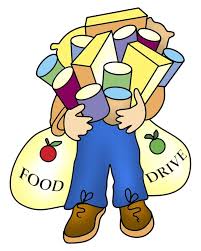 We want to make sure all our citizens have a great Thanksgiving!To make a difference this holiday season, please donate turkeys, hams and food items.  Bring donations to the Commission Office by November 19th @ 10:00 a.m. We will deliver them to the Joyce Hanson Hall Food Bank.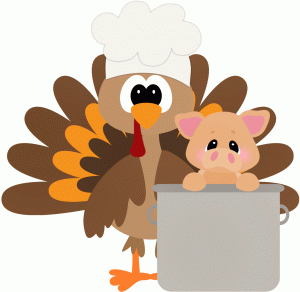 Thank you for your generosity!